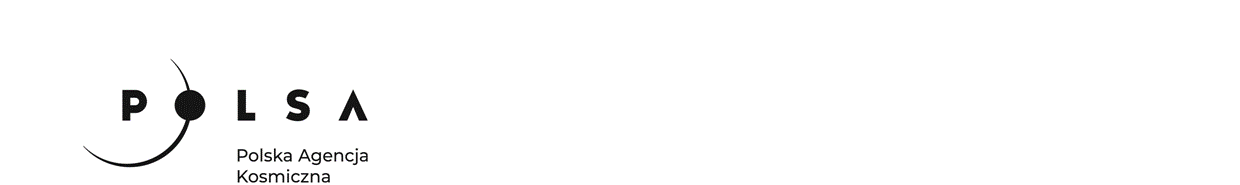 ZAŁĄCZNIK NR 2 DO SWZ - FORMULARZ OFERTYZamawiający: Polska Agencja Kosmiczna ul. Trzy Lipy 3 (Budynek C)80-172 GdańskWykonawca:……….………………………………………(pełna nazwa/firma, adres, 
oraz podanie w zależności od podmiotu: NIP/PESEL, KRS/CEiDG)reprezentowany przez:………………………………………….(imię, nazwisko, stanowisko/podstawa do  reprezentacji)OFERTA W POSTĘPOWANIU w odpowiedzi na ogłoszenie o postępowaniu o udzielenie zamówienia publicznego prowadzonego w trybie podstawowym bez negocjacji na: 
MONITORING SATELITARNY DLA KLIMATU: MIEJSKA WYSPA CIEPŁA 2023(znak sprawy: BO/9/2023)my niżej podpisani:……………………………………………………………………………………………………………………………………………..działając w imieniu i na rzecz:………………………………………………………………………………………………………………………………………………………………………………………………………………………………………………………………………………………………………………………………………………………………(pełna nazwa (firma) dokładny adres Wykonawcy (siedziba albo miejsce zamieszkania). 
W przypadku składania oferty przez Wykonawców występujących wspólnie podać pełne nazwy (firmy) i dokładne adresy (siedziba albo miejsce zamieszkania) wszystkich Wykonawców występujących wspólnie – z zaznaczeniem lidera)SKŁADAMY OFERTĘ na wykonanie przedmiotu zamówienia zgodnie ze Specyfikacją Warunków Zamówienia, zwaną dalej SWZ.OŚWIADCZAMY, że zgodnie z załączonym pełnomocnictwem, Pełnomocnikiem do reprezentowania nas w postępowaniu lub reprezentowania nas w postępowaniu i zawarcia umowy jest:………………………………………………………………………………………………………………………………………………………………..(wypełniają jedynie Wykonawcy składający wspólną ofertę lub Wykonawcy, którzy w powyższym zakresie ustanowili pełnomocnictwo)Oświadczamy, że zapoznaliśmy się ze SWZ w tym z wzorem umowy, jak też ze wszystkimi innymi dokumentami oraz warunkami spełnienia świadczenia. Do dokumentów i opisu sposobu oceny spełniania warunków nie wnosimy żadnych zastrzeżeń i uznajemy się za związanych określonymi w nich postanowieniami, a w przypadku wyboru naszej oferty podpiszemy umowę zgodnie z treścią przedstawioną przez Zamawiającego.- w cenie oferty zostały uwzględnione wszystkie koszty wykonania zamówienia.OFERUJEMY wykonanie ww. przedmiotu zamówienia określonego w Specyfikacji Warunków Zamówienia, zgodnie z warunkami określonymi przez Zamawiającego za cenę:BRUTTO : ___________________________________________________________________zł, (słownie:____________________________________________________________zł),Netto: _____________________________________________________________________w tym za:OŚWIADCZAMY, że niżej wymienione osoby, wyznaczone do realizacji zamówienia, w tym: Kierownik Zespołu w ciągu ostatnich 5 lat, kierował lub koordynował organizacją ……………………………………… (należy podać ilość usług/projektów) usług/projektów, polegających na opracowaniu oprogramowania lub aplikacji lub systemu informatycznego do przetwarzania danych przestrzennych lub polegających na przetwarzaniu danych satelitarnych w obszarze klimatu i/lub zrównoważonego rozwoju obszarów miejskich, w tym:-…………………………………………………………………………………………..(należy podać nazwę lub tytuł usługi/projektu wraz z podaniem przedmiotu wskazanej usługi/projektu )- ………………………………………………………………………………………….. (należy podać nazwę lub tytuł usługi/projektu wraz z podaniem przedmiotu wskazanej usługi/projektu)- ………………………………………………………………………………………….. (należy podać nazwę lub tytuł usługi/projektu wraz z podaniem przedmiotu wskazanej usługi/projektu)Ekspert ds. analizy danych satelitarnych w ciągu ostatnich 5 lat, był autorem lub współautorem ……………………………………….  publikacji lub prac naukowych lub ekspertyz (należy podać ilość  publikacji lub prac naukowych lub ekspertyz) dotyczących zagadnień analizy danych satelitarnych w obszarze  klimatu i/lub zrównoważonego rozwoju obszarów miejskich, w tym:publikacje w  czasopismach naukowych i recenzowanych materiałów z konferencji międzynarodowych:publikacje w wydawnictwach publikujących recenzowane monografie naukowe:3) Specjalista ds. przetwarzania i analizy danych satelitarnych w ciągu ostatnich 5 lat brał udział w realizacji ………………………………………. usług/projektów (należy podać ilość usług/projektów) dotyczących przetwarzania i analizy danych satelitarnych w obszarze klimatu i/lub zrównoważonego rozwoju obszarów miejskich, w tym:-…………………………………………………………………………………………..(należy podać nazwę lub tytuł usługi/projektu wraz z podaniem przedmiotu wskazanej usługi/projektu )- ………………………………………………………………………………………….. (należy podać nazwę lub tytuł usługi/projektu wraz z podaniem przedmiotu wskazanej usługi/projektu)- ………………………………………………………………………………………….. (należy podać nazwę lub tytuł usługi/projektu wraz z podaniem przedmiotu wskazanej usługi/projektu)3. OŚWIADCZAMY, że wybór niniejszej oferty: a)	NIE będzie prowadził do powstania u Zamawiającego obowiązku podatkowego zgodnie z przepisami o podatku od towarów i usług** b)	będzie prowadził do powstania u Zamawiającego obowiązku podatkowego zgodnie z przepisami o podatku od towarów i usług, wobec czego poniżej wskazujemy: **(**niepotrzebne skreślić)Pouczenie:Zgodnie z przepisami o podatku od towarów i usług powstanie obowiązku podatkowego u Zamawiającego następuje w przypadku:✓ wewnątrzwspólnotowego nabycia towarów,✓ importu usług lub towarów,✓ mechanizmu odwróconego obciążenia podatkiem VAT.Obowiązek podatkowy u Zamawiającego oznacza przerzucenie ciężaru naliczenia i rozliczania podatku VAT ze sprzedawcy (Wykonawcy) na nabywcę (Zamawiającego). W praktyce oznacza to, że Wykonawca wystawia fakturę/y w wysokości netto, a Zamawiający we własnym zakresie dolicza należny podatek VAT i samodzielnie go rozlicza (odprowadza).ZAMÓWIENIE ZREALIZUJEMY w terminach określonych w SWZ, w tym w szczególności zgodnie z postanowieniami PPU.AKCEPTUJEMY warunki płatności określone przez Zamawiającego w Specyfikacji Warunków Zamówienia.Oświadczam/y, że zamierzam/y powierzyć realizację następujących części zamówienia Podwykonawcom**:Integralną częścią oferty są załączone w kolejności:UWAŻAMY SIĘ za związanych niniejszą ofertą przez czas wskazany w Specyfikacji Warunków Zamówienia, tj. przez okres 30 dni uwzględniając, że pierwszym dniem terminu związania ofertą jest dzień, w którym upływa termin składania ofert.Oświadczamy, że jeśli - do upływu terminu związania ofertą nastąpią jakiekolwiek zmiany sytuacji w zakresie dotyczącym podmiotu składającego ofertę a w przedstawionej w naszych dokumentach wchodzących w skład oferty, natychmiast powiadomimy o nich na piśmie Zamawiającego. Oświadczamy, iż - za wyjątkiem informacji i dokumentów zawartych w ofercie 
na stronach  Nr _____________** - niniejsza oferta, (której częścią są wszelkie załączniki do niej) są jawne i nie zawierają informacji stanowiących tajemnicę przedsiębiorstwa w rozumieniu przepisów  o zwalczaniu nieuczciwej konkurencji, które chcę zastrzec przed ogólnym dostępem. ** odpowiednio - wpisać numery stron lub postawić kreskę. 
Uwaga!!! W przypadku zastrzeżenia informacji stanowiącej tajemnicę przedsiębiorstwa wymagane jest załączenie uzasadnienia.Oświadczam, że wypełniłem obowiązki informacyjne przewidziane w art. 13 lub art. 14 RODO (Rozporządzenie Parlamentu Europejskiego i Rady (UE) 2016/679 z dnia 27 kwietnia 2016 r.  w sprawie ochrony osób fizycznych w związku z przetwarzaniem danych osobowych i w sprawie swobodnego przepływu takich danych oraz uchylenia dyrektywy 95/46/WE (ogólne rozporządzenie o ochronie danych) (Dz. Urz. UE L 119 z 04.05.2016, str. 1) wobec osób fizycznych, od których dane osobowe bezpośrednio lub pośrednio pozyskałem w celu ubiegania się o udzielenie zamówienia publicznego w niniejszym postępowaniu******** w przypadku gdy wykonawca nie przekazuje danych osobowych innych niż bezpośrednio jego dotyczących lub zachodzi wyłączenie stosowania obowiązku informacyjnego, stosownie do art. 13 ust. 4 lub art. 14 ust. 5 RODO treści oświadczenia wykonawca nie składa (usunięcie treści oświadczenia np. przez jego wykreślenie)WSZELKĄ KORESPONDENCJĘ w sprawie niniejszego postępowania należy kierować do: Imię i nazwisko ________________________________________________Adres: ________________________________________________________Adres e-mail: ________________________________OŚWIADCZAMY, że zgodnie z definicjami zawartymi w art. 7 ustawy z dnia z dnia 6 marca 2018 r. Prawo przedsiębiorców – jesteśmy (należy zaznaczyć właściwą informację): Uwaga: w przypadku składania oferty przez podmioty występujące wspólnie należy podać informację w zakresie wszystkich podmiotów składających wspólną ofertę. • Mikroprzedsiębiorstwem TAK/NIE* • Małym przedsiębiorstwem TAK/NIE* • Średnim przedsiębiorstwem TAK/NIE* zgodnie z poniższą definicją: Mikroprzedsiębiorstwo: przedsiębiorstwo, które zatrudnia mniej niż 10 osób i którego roczny obrót lub roczna suma bilansowa nie przekracza 2 milionów EUR. Małe przedsiębiorstwo: przedsiębiorstwo, które zatrudnia mniej niż 50 osób i którego roczny obrót lub roczna suma bilansowa nie przekracza 10 milionów EUR. 32 z 70 BO/7/2023 Średnie przedsiębiorstwo: przedsiębiorstwo, które nie jest mikroprzedsiębiorstwem ani małym przedsiębiorstwem i które zatrudnia mniej niż 250 osób i którego roczny obrót nie przekracza 50 milionów EUR lub roczna suma bilansowa nie przekracza 43 milionów EUR..W przypadku wyboru naszej oferty zobowiązujemy się do podpisania umowy w terminie  
i miejscu wskazanym przez Zamawiającego.                                                                                             ……….………………… ……………………………………………………			(podpis osoby/osób uprawnionej/-ych do reprezentowania Wykonawcy)Proszę o podpisaniekwalifikowanym podpisem elektronicznym składając oświadczenie w formie elektronicznej lubpodpisem zaufanym lub podpisem osobistym składając oświadczenie w postaci elektronicznejZałącznik nr 3 do SWZZamawiający:Polska Agencja Kosmiczna ul. Trzy Lipy 3 (Budynek C)80-172 GdańskWykonawca:…………………………………………(pełna nazwa/firma, adres, w zależności od podmiotu: NIP/PESEL, KRS/CEiDG)reprezentowany przez:……………………………………(imię, nazwisko, stanowisko/podstawa do  reprezentacji)Oświadczenia wykonawcy/wykonawcy wspólnie ubiegającego się o udzielenie zamówieniaUWZGLĘDNIAJĄCE PRZESŁANKI WYKLUCZENIA Z ART. 7 UST. 1 USTAWY o szczególnych rozwiązaniach w zakresie przeciwdziałania wspieraniu agresji na Ukrainę oraz służących ochronie bezpieczeństwa narodowegoskładane na podstawie art. 125 ust. 1 ustawy Pzp Na potrzeby postępowania o udzielenie zamówienia publicznego pn. MONITORING SATELITARNY DLA KLIMATU: MIEJSKA WYSPA CIEPŁA 2023 (znak sprawy: BO/9/2023), prowadzonego przez POLSKĄ AGENCJĘ KOSMICZNĄ, oświadczam, co następuje:OŚWIADCZENIA DOTYCZĄCE PODSTAW WYKLUCZENIA:Oświadczam, że nie podlegam wykluczeniu z postępowania na podstawie 
art. 108 ust. 1 ustawy Pzp.Oświadczam, że nie podlegam wykluczeniu z postępowania na podstawie art. 109 ust. 1 pkt 4 ustawy Pzp.Oświadczam, że zachodzą w stosunku do mnie podstawy wykluczenia z postępowania na podstawie art. …………. ustawy Pzp (podać mającą zastosowanie podstawę wykluczenia spośród wymienionych w art. 108 ust. 1 pkt 1, 2 i 5 ustawy Pzp oraz art. 109 ust. 1 pkt 4 ustawy Pz ). Jednocześnie oświadczam, że w związku z ww. okolicznością, na podstawie art. 110 ust. 2 ustawy Pzp podjąłem następujące środki naprawcze i zapobiegawcze …………………………………………………………………………………………………………………………………………………………………Oświadczam, że nie zachodzą w stosunku do mnie przesłanki wykluczenia z postępowania na podstawie art.  7 ust. 1 ustawy z dnia 13 kwietnia 2022 r. o szczególnych rozwiązaniach w zakresie przeciwdziałania wspieraniu agresji na Ukrainę oraz służących ochronie bezpieczeństwa narodowego (Dz. U. poz. 835). OŚWIADCZENIE DOTYCZĄCE WARUNKÓW UDZIAŁU W POSTĘPOWANIU:[UWAGA: stosuje tylko wykonawca/ wykonawca wspólnie ubiegający się o zamówienie]- Oświadczam, że spełniam warunki udziału w postępowaniu określone przez zamawiającego w  Rozdziale X Specyfikacji Warunków Zamówienia.[UWAGA: stosuje tylko wykonawca/ wykonawca wspólnie ubiegający się o zamówienie, który polega na zdolnościach lub sytuacji  podmiotów udostepniających zasoby, a jednocześnie samodzielnie w pewnym zakresie wykazuje spełnianie warunków]- Oświadczam, że spełniam warunki udziału w postępowaniu określone przez zamawiającego w  Rozdziale X Specyfikacji Warunków Zamówienia w  następującym zakresie:  …………..…………………………………………………..…………………………………………...INFORMACJA W ZWIĄZKU Z POLEGANIEM NA ZDOLNOŚCIACH LUB SYTUACJI PODMIOTÓW UDOSTEPNIAJĄCYCH ZASOBY: Oświadczam, że w celu wykazania spełniania warunków udziału w postępowaniu, określonych przez zamawiającego w Rozdziale X Specyfikacji Warunków Zamówienia, polegam na zdolnościach lub sytuacji następującego/ych podmiotu/ów udostępniających zasoby: (wskazać nazwę/y podmiotu/ów)………………… ………………………..……………………………………………… w następującym zakresie: …………………………………………………………………….(określić odpowiedni zakres udostępnianych zasobów dla wskazanego podmiotu). OŚWIADCZENIE DOTYCZĄCE PODANYCH INFORMACJI:Oświadczam, że wszystkie informacje podane w powyższych oświadczeniach są aktualne 
i zgodne z prawdą oraz zostały przedstawione z pełną świadomością konsekwencji wprowadzenia zamawiającego w błąd przy przedstawianiu informacji. INFORMACJA DOTYCZĄCA DOSTĘPU DO PODMIOTOWYCH ŚRODKÓW DOWODOWYCH:Wskazuję następujące podmiotowe środki dowodowe, które można uzyskać za pomocą bezpłatnych i ogólnodostępnych baz danych, oraz dane umożliwiające dostęp do tych środków:1) ......................................................................................................................................................(wskazać podmiotowy środek dowodowy, adres internetowy, wydający urząd lub organ, dokładne dane referencyjne dokumentacji)2) .......................................................................................................................................................(wskazać podmiotowy środek dowodowy, adres internetowy, wydający urząd lub organ, dokładne dane referencyjne dokumentacji)----------------------------------------------	(podpis osoby/osób uprawnionej/-ych do reprezentowania Wykonawcy)Proszę o podpisaniekwalifikowanym podpisem elektronicznym składając oświadczenie w formie elektronicznej lubpodpisem zaufanym lub podpisem osobistym składając oświadczenie w postaci elektronicznej Załącznik Nr 4 do SWZZamawiający:Polska Agencja Kosmiczna ul. Trzy Lipy 3 (Budynek C)80-172 Gdańsk Podmiot:……………………………………(pełna nazwa/firma, adres, w zależności od podmiotu: NIP/PESEL, KRS/CEiDG)reprezentowany przez:……………………………………(imię, nazwisko, stanowisko/podstawa do  reprezentacji)Oświadczenia podmiotu udostępniającego zasobyUWZGLĘDNIAJĄCE PRZESŁANKI WYKLUCZENIA Z ART. 7 UST. 1 USTAWY o szczególnych rozwiązaniach w zakresie przeciwdziałania wspieraniu agresji na Ukrainę oraz służących ochronie bezpieczeństwa narodowegoskładane na podstawie art. 125 ust. 5 ustawy PzpNa potrzeby postępowania o udzielenie zamówienia publicznego pn. MONITORING SATELITARNY DLA KLIMATU: MIEJSKA WYSPA CIEPŁA 2023 (znak sprawy: BO/9/2023), prowadzonego przez POLSKĄ AGENCJĘ KOSMICZNĄ, oświadczam, co następuje:OŚWIADCZENIA DOTYCZĄCE PODSTAW WYKLUCZENIA:Oświadczam, że nie zachodzą w stosunku do mnie przesłanki wykluczenia z postępowania na podstawie  art. 108 ust 1 ustawy Pzp.Oświadczam, że nie zachodzą w stosunku do mnie przesłanki wykluczenia z postępowania na podstawie art. 109 ust. 1 pkt 4 ustawy Pzp.Oświadczam, że nie zachodzą w stosunku do mnie przesłanki wykluczenia z postępowania na podstawie art.  7 ust. 1 ustawy z dnia 13 kwietnia 2022 r. o szczególnych rozwiązaniach w zakresie przeciwdziałania wspieraniu agresji na Ukrainę oraz służących ochronie bezpieczeństwa narodowego (Dz. U. poz. 835).OŚWIADCZENIE DOTYCZĄCE WARUNKÓW UDZIAŁU W POSTĘPOWANIU:Oświadczam, że spełniam warunki udziału w postępowaniu określone przez zamawiającego w   Rozdziale X Specyfikacji Warunków Zamówienia  w  następującym zakresie: ………………………………………………………………………………… ……..…………………………………………………..………………………………………….................OŚWIADCZENIE DOTYCZĄCE PODANYCH INFORMACJI:Oświadczam, że wszystkie informacje podane w powyższych oświadczeniach są aktualne 
i zgodne z prawdą oraz zostały przedstawione z pełną świadomością konsekwencji wprowadzenia zamawiającego w błąd przy przedstawianiu informacji. INFORMACJA DOTYCZĄCA DOSTĘPU DO PODMIOTOWYCH ŚRODKÓW DOWODOWYCH:Wskazuję następujące podmiotowe środki dowodowe, które można uzyskać za pomocą bezpłatnych i ogólnodostępnych baz danych, oraz dane umożliwiające dostęp do tych środków:1) ......................................................................................................................................................(wskazać podmiotowy środek dowodowy, adres internetowy, wydający urząd lub organ, dokładne dane referencyjne dokumentacji)2) .......................................................................................................................................................(wskazać podmiotowy środek dowodowy, adres internetowy, wydający urząd lub organ, dokładne dane referencyjne dokumentacji)						----------------------------------------------	 data, podpisProszę o podpisaniekwalifikowanym podpisem elektronicznym składając oświadczenie w formie elektronicznej lubpodpisem zaufanym lub podpisem osobistym składając oświadczenie w postaci elektronicznejZałącznik Nr 5 do SWZZamawiający: Polska Agencja Kosmiczna ul. Trzy Lipy 3 (Budynek C)80-172 GdańskOŚWIADCZENIE WYKONAWCÓWWSPÓLNIE UBIEGAJĄCYCH SIĘ O UDZIELENIE ZAMÓWIENIAskładane na podstawie art. 117 ust 4 Ustawymy niżej podpisani:……………………………………………………………………………………………………………………………………………..działając w imieniu i na rzecz:………………………………………………………………………………………………………………………………………………………………………………………………………………………………………………………………………………………………………………………………………………………………(pełna nazwa (firma) dokładny adres Wykonawcy (siedziba albo miejsce zamieszkania). 
W przypadku składania oferty przez Wykonawców występujących wspólnie podać pełne nazwy (firmy) i dokładne adresy (siedziba albo miejsce zamieszkania) wszystkich Wykonawców występujących wspólnie – z zaznaczeniem lidera)składając wspólną ofertę w postępowaniu o udzielenie zamówienia publicznego prowadzonego w trybie podstawowym bez negocjacji na:MONITORING SATELITARNY DLA KLIMATU: MIEJSKA WYSPA CIEPŁA 2023(znak sprawy: BO/9/2023)informujemy, że w odniesieniu do warunków udziału w postępowaniu, dotyczących wykształcenia, kwalifikacji zawodowych lub doświadczenia (o których mowa w rozdziale X Specyfikacji Warunków Zamówienia) polegamy na zdolnościach tych z wykonawców, którzy wykonają usługi, do realizacji których te zdolności są wymagane. W związku z powyższym oświadczamy, że usługi, zgodnie z poniższym wykazem:Proszę o podpisanie kwalifikowanym podpisem elektronicznym składając oświadczenie w formie elektronicznej lubpodpisem zaufanym lub podpisem osobistym składając oświadczenie w postaci elektronicznejZałącznik Nr 6 do SWZZamawiający: Polska Agencja Kosmiczna ul. Trzy Lipy 3 (Budynek C)80-172 GdańskWykonawca:………………………………………(pełna nazwa/firma, adres, w zależności od podmiotu: NIP/PESEL, KRS/CEiDG)reprezentowany przez:………………………………(imię, nazwisko, stanowisko/podstawa do  reprezentacji)OŚWIADCZENIA WYKONAWCY, W ZAKRESIE ART. 108 UST. 1 PKT 5 USTAWY PZP, O BRAKU PRZYNALEŻNOŚCI / LUB PRZYNALEŻNOŚCI DO TEJ SAMEJ GRUPY KAPITAŁOWEJ W odpowiedzi na wezwanie do złożenia podmiotowych środków dowodowych składam oświadczenie w zakresie art. 108 ust. 1 pkt 5 ustawy Pzp, w postępowaniu o udzielenie zamówienia publicznego prowadzonym w trybie podstawowym bez negocjacji na: MONITORING SATELITARNY DLA KLIMATU: MIEJSKA WYSPA CIEPŁA 2023(znak sprawy: BO/9/2023)ja/my ⃰ niżej podpisany /i ⃰, że po zapoznaniu się z informacją z otwarcia ofert, oświadczam / my ⃰:o braku przynależności do tej samej grupy kapitałowej w rozumieniu ustawy z 16 lutego 2007 r. o ochronie konkurencji i konsumentów (Dz.U. z 2020 r. poz. 1076 i 1086), z innym wykonawcą, który złożył odrębną ofertę, ofertę częściową lub wniosek o dopuszczenie do udziału w postępowaniu*, o przynależności do tej samej grupy kapitałowej wraz z dokumentami lub informacjami potwierdzającymi przygotowanie oferty, oferty częściowej lub wniosku o dopuszczenie  do udziału w postępowaniu niezależnie od innego wykonawcy należącego do tej samej grupy kapitałowej*.1)………………………………………………………………………………………………..........2)………………………………………………………………………………………………………(*) niepotrzebne skreślić Zgodnie z art. 4 pkt 14 ustawy z dnia 16 lutego 2007 r. o ochronie konkurencji i konsumentów 
przez grupę kapitałową rozumie się wszystkich przedsiębiorców, którzy są kontrolowani w sposób bezpośredni lub pośredni przez jednego przedsiębiorcę, w tym również tego przedsiębiorcę.Oświadczam, że wszystkie informacje podane w powyższym oświadczeniu są aktualne 
i zgodne z prawdą oraz zostały przedstawione z pełną świadomością konsekwencji wprowadzenia Zamawiającego w błąd przy przedstawianiu informacji.Wraz ze złożeniem oświadczenia, wykonawca może przedstawić dowody, że powiązania z innym wykonawcą nie prowadzą do zakłócenia konkurencji w postępowaniu o udzielenie zamówienia.Uwaga!Informację o przynależności do grupy kapitałowej o której mowa w art. 108 ust. 1 pkt. 6 Ustawy Pzp składa każdy z Wykonawców wspólnie ubiegających się o udzielenie zamówienia.  ……….………………… ……………………………………………………			(podpis osoby/osób uprawnionej/-ych do reprezentowania Wykonawcy)Proszę o podpisanie kwalifikowanym podpisem elektronicznym składając oświadczenie w formie elektronicznej lubpodpisem zaufanym lub podpisem osobistym składając oświadczenie w postaci elektronicznejOŚWIADCZENIE NALEŻY ZŁOŻYĆ NA WEZWANIE ZAMAWIAJĄCEGO ZA POMOCĄ PLATFORMY ZAKUPOWEJLp.Przedmiot zamówieniaCzęść wartości całego zamówieniaWartość nettoPodatekPodatekWartość bruttoLp.Przedmiot zamówieniaCzęść wartości całego zamówieniaWartość nettoStawka VAT%Kwota VATWartość brutto12345671.Etap I - Przygotowanie metodyki opracowania map intensywności powierzchniowej miejskiej wyspy ciepła dla wybranych miast.20%2.Etap II - Wykonanie map intensywności powierzchniowej miejskiej wyspy ciepła dla wybranych miast.60%3.Etap III - Opracowanie Raportu końcowego.20%4. Suma 100%L.p.Tytuł publikacji lub pracy naukowej lub ekspertyzy dot. zagadnień analizy danych satelitarnych w obszarze  klimatu i/lub zrównoważonego rozwoju obszarów miejskichNumer doi:RokWykaz czasopism naukowych i recenzowanych materiałów z konferencji międzynarodowych ogłoszony przez ministra właściwego do spraw działów administracji rządowej oświata i wychowanie oraz szkolnictwo wyższe i naukaWykaz czasopism naukowych i recenzowanych materiałów z konferencji międzynarodowych ogłoszony przez ministra właściwego do spraw działów administracji rządowej oświata i wychowanie oraz szkolnictwo wyższe i naukaWykaz czasopism naukowych i recenzowanych materiałów z konferencji międzynarodowych ogłoszony przez ministra właściwego do spraw działów administracji rządowej oświata i wychowanie oraz szkolnictwo wyższe i naukaL.p.Tytuł publikacji lub pracy naukowej lub ekspertyzy dot. zagadnień analizy danych satelitarnych w obszarze  klimatu i/lub zrównoważonego rozwoju obszarów miejskichNumer doi:RokUnikatowy identyfikator czasopismaTytułNumer ISSN / Numer eISSN123…L.p.Tytuł publikacji lub pracy naukowej lub ekspertyzy dot. zagadnień analizy danych satelitarnych w obszarze  klimatu i/lub zrównoważonego rozwoju obszarów miejskichTytuł książki zawierającej publikację lub pracę naukową lub ekspertyzęNumer doi: 1RokWykaz wydawnictw publikujących recenzowane monografie naukowe ogłoszony przez ministra właściwego do spraw działów administracji rządowej oświata i wychowanie oraz szkolnictwo wyższe i naukaWykaz wydawnictw publikujących recenzowane monografie naukowe ogłoszony przez ministra właściwego do spraw działów administracji rządowej oświata i wychowanie oraz szkolnictwo wyższe i naukaWykaz wydawnictw publikujących recenzowane monografie naukowe ogłoszony przez ministra właściwego do spraw działów administracji rządowej oświata i wychowanie oraz szkolnictwo wyższe i naukaL.p.Tytuł publikacji lub pracy naukowej lub ekspertyzy dot. zagadnień analizy danych satelitarnych w obszarze  klimatu i/lub zrównoważonego rozwoju obszarów miejskichTytuł książki zawierającej publikację lub pracę naukową lub ekspertyzęNumer doi: 1RokUnikatowy identyfikator wydawnictwaWydawnictwoNumer ISBN / Numer online ISBN312…Nazwa (rodzaju) towaru lub usługi, których dostawa lub świadczenie będą prowadziło do powstania obowiązku podatkowego Wartość towaru lub usługi objętego obowiązkiem podatkowym zamawiającego, bez kwoty podatkuStawka podatku od towarów i usług, która zgodnie z wiedzą Wykonawcy będzie miała zastosowanieLp.Opis części zamówienia, którą Wykonawcazamierza powierzyć do realizacji przez PodwykonawcęNazwa Podwykonawcy….….Lp.Nazwa (rodzaj) dokumentuEwentualne uwagi1.Pełnomocnictwo do podpisania oferty.2.Oświadczenie o niepodleganiu wykluczeniu z postępowania oraz o spełnianiu warunków udziału w postępowaniu- zgodny w treści ze wzorem stanowiącym Załącznik Nr 3 do SWZOświadczenia podmiotu udostępniającego zasoby uwzględniające przesłanki wykluczenia z art. 7 ust. 1 ustawy o szczególnych rozwiązaniach w zakresie przeciwdziałania wspieraniu agresji na Ukrainę oraz służących ochronie bezpieczeństwa narodowego składane na podstawie art. 125 ust. 5 ustawy Pzp3.Oświadczenie Wykonawców wspólnie ubiegających się o udzielenie zamówienia (o którym mowa w art. 117 ust. 4 ustawy), z którego wynika, które usługi, wykonają poszczególni wykonawcy – o ile dotyczy.4.Zobowiązanie innego podmiotu do oddania Wykonawcy do dyspozycji niezbędnych zasobów na potrzeby realizacji zamówienia - zgodny w treści ze wzorem stanowiącym Załącznik Nr 7 do SWZ – o ile dotyczy5.Inne123Posiada doświadczenie:Posiada doświadczenie:Posiada doświadczenie:Posiada doświadczenie w okresie ostatnich 5 lat przed upływem terminu składania ofert, a jeżeli okres prowadzenia działalności jest krótszy - w tym okresie, wykonał co najmniej dwie usługi/projekty polegające na przetwarzaniu i analizie danych satelitarnych, z czego co najmniej jedna usługa/projekt musi dotyczyć opracowań związanych z wykorzystaniem danych satelitarnych do określenia zmian i zależności temperaturowych w kontekście zjawisk klimatycznychDysponuje osobami:Dysponuje osobami:Dysponuje osobami:Kierownik Zespołu (1 osoba): wykształcenie wyższe w dziedzinie nauk inżynieryjno-technicznych lub ścisłych i przyrodniczych lub społecznych,doświadczenie: w ciągu ostatnich 5 (pięciu) lat przed upływem terminu składania ofert kierował lub koordynował organizacją co najmniej dwóch usług/projektów polegających na opracowaniu oprogramowania lub aplikacji lub systemu informatycznego do przetwarzania danych przestrzennych lub polegających na przetwarzaniu danych satelitarnych w obszarze klimatu i/lub zrównoważonego rozwoju obszarów miejskichEkspert ds. analizy danych satelitarnych (min. 1 osoba): i.	wykształcenie wyższe w dziedzinie nauk inżynieryjno-technicznych lub ścisłych i przyrodniczych lub społecznych,ii.	w ciągu ostatnich 5 (pięciu) lat przed upływem terminu składania ofert był autorem lub współautorem co najmniej dwóch publikacji lub prac naukowych lub ekspertyz dotyczących zagadnień analizy danych satelitarnych w obszarze  klimatu i/lub zrównoważonego rozwoju obszarów miejskich.Specjalista ds. przetwarzania i analizy danych satelitarnych (min. 1 osoba): i.	wykształcenie wyższe,ii.	w ciągu ostatnich 5 (pięciu) lat przed upływem terminu składania ofert brał udział w realizacji co najmniej dwóch usług/projektów dotyczących przetwarzania i analizy danych satelitarnych w obszarze klimatu i/lub zrównoważonego rozwoju obszarów miejskich.